Programa Município VerdeAzul - PMVA


            ETE de Cachoeira Paulista – foto encaminhada pela Prefeitura Municipal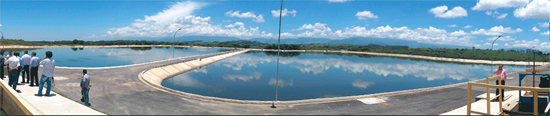 DIRETIVA ESGOTO TRATADO MunicípioCACHOEIRA PAULISTAMapahttps://www.google.com.br/maps                          RASão José dos CamposUGRHIParaíba do SulDados municipais (IBGE, 2010)População: 30.091 habitantes Área: 287,990 Km²                   Experiência Início de operação da Estação de Tratamento de Esgoto de Cachoeira Paulista.Experiência Início de operação da Estação de Tratamento de Esgoto de Cachoeira Paulista.Experiência e o PMVAExperiência que concedeu oito pontos na Diretiva Esgoto Tratado no Ciclo 2015 do PMVA.Experiência e o PMVAExperiência que concedeu oito pontos na Diretiva Esgoto Tratado no Ciclo 2015 do PMVA.Objetivo(s)Promover um eficiente tratamento do esgoto, essencial para a saúde pública e para a preservação do meio ambiente, com a remoção da carga orgânica em relação à carga potencial gerada pela população urbana, englobando a coleta, o afastamento, o efetivo tratamento e a destinação dada aos lodos gerados nas estações de tratamento.Objetivo(s)Promover um eficiente tratamento do esgoto, essencial para a saúde pública e para a preservação do meio ambiente, com a remoção da carga orgânica em relação à carga potencial gerada pela população urbana, englobando a coleta, o afastamento, o efetivo tratamento e a destinação dada aos lodos gerados nas estações de tratamento.Gestor(es) da ExperiênciaCompanhia de Saneamento Básico do Estado de São Paulo – SABESP e Município de Cachoeira Paulista.Gestor(es) da ExperiênciaCompanhia de Saneamento Básico do Estado de São Paulo – SABESP e Município de Cachoeira Paulista.Início da Experiência e Situação2013 – em desenvolvimento.Início da Experiência e Situação2013 – em desenvolvimento.DescriçãoA inauguração da Estação de Tratamento de Esgoto de Cachoeira Paulista, em 2013 ampliou o tratamento de esgoto coletado, que passou de 5% para 96%, beneficiando diretamente toda a população do Município. Com o término da obra em 2014, o índice de tratamento de esgoto coletado visava atingir a marca dos 100%.Esta experiência resultou no atingimento da pontuação máxima - 10,0 (dez pontos) - do Indicador de Coleta e Tratabilidade de Esgoto da População Urbana do Município – ICTEM para o ano de 2015.Este índice é calculado pela Companhia Ambiental do Estado de São Paulo e traduz a situação do sistema de esgotamento sanitário, verificando a efetiva remoção da carga orgânica em relação à carga potencial gerada pela população urbana, englobando também a coleta, o afastamento, o tratamento dos esgotos, e a destinação dada aos logos gerados, além dos impactos causados aos corpos hídricos receptores dos efluentes.Os elementos considerados para o cômputo do ICTEM encontram-se no Manual PMVA, disponível no site da Secretaria de Estado do Meio Ambiente.DescriçãoA inauguração da Estação de Tratamento de Esgoto de Cachoeira Paulista, em 2013 ampliou o tratamento de esgoto coletado, que passou de 5% para 96%, beneficiando diretamente toda a população do Município. Com o término da obra em 2014, o índice de tratamento de esgoto coletado visava atingir a marca dos 100%.Esta experiência resultou no atingimento da pontuação máxima - 10,0 (dez pontos) - do Indicador de Coleta e Tratabilidade de Esgoto da População Urbana do Município – ICTEM para o ano de 2015.Este índice é calculado pela Companhia Ambiental do Estado de São Paulo e traduz a situação do sistema de esgotamento sanitário, verificando a efetiva remoção da carga orgânica em relação à carga potencial gerada pela população urbana, englobando também a coleta, o afastamento, o tratamento dos esgotos, e a destinação dada aos logos gerados, além dos impactos causados aos corpos hídricos receptores dos efluentes.Os elementos considerados para o cômputo do ICTEM encontram-se no Manual PMVA, disponível no site da Secretaria de Estado do Meio Ambiente.Metodologia A Companhia de Saneamento Básico do Estado de São Paulo – SABESP inaugurou, em 18 de dezembro de 2013, a Estação de Tratamento de Esgoto de Cachoeira Paulista. A empresa investiu cerca de R$ 5,3 milhões na ampliação do tratamento de esgoto coletado, que passou de 5% para 96%, beneficiando diretamente toda a população do Município, de 30 mil moradores.Além da instalação, com capacidade para tratar 104 litros por segundo, foram construídos 709 metros de tubulações e três estações de bombeamento.Em fevereiro de 2014, foram concluídas as obras de reversão do esgoto dos bairros Quilombo e Embauzinho, para a estação de tratamento Embaú e para a nova instalação respectivamente, com 10 quilômetros de tubulação e investimento de R$ 2,1 milhões. Com o término destas obras o índice de tratamento de esgotos coletados passou de 96% para 100%, universalizando os serviços de saneamento do Município.A forma de tratamento do esgoto ocorre através do médodo “Lagoa anaeróbia” – neste caso, as lagoas são profundas, entre três e cinco metros, para reduzir a penetração de luz nas camadas inferiores. Além disso, é lançada uma grande carga de matéria orgânica, para que o oxigênio consumido seja várias vezes maior que o produzido. O tratamento ocorre em duas etapas: na primeira, as moléculas da matéria orgânica são quebradas e transformadas em estruturas mais simples, e, na segunda, a matéria orgânica é convertida em metano, gás carbônico e água.A universalização beneficia também o meio ambiente, contribuindo para a preservação do rio Paraíba do Sul e dos córregos Minhoca, Pitéu e Moinho.Metodologia A Companhia de Saneamento Básico do Estado de São Paulo – SABESP inaugurou, em 18 de dezembro de 2013, a Estação de Tratamento de Esgoto de Cachoeira Paulista. A empresa investiu cerca de R$ 5,3 milhões na ampliação do tratamento de esgoto coletado, que passou de 5% para 96%, beneficiando diretamente toda a população do Município, de 30 mil moradores.Além da instalação, com capacidade para tratar 104 litros por segundo, foram construídos 709 metros de tubulações e três estações de bombeamento.Em fevereiro de 2014, foram concluídas as obras de reversão do esgoto dos bairros Quilombo e Embauzinho, para a estação de tratamento Embaú e para a nova instalação respectivamente, com 10 quilômetros de tubulação e investimento de R$ 2,1 milhões. Com o término destas obras o índice de tratamento de esgotos coletados passou de 96% para 100%, universalizando os serviços de saneamento do Município.A forma de tratamento do esgoto ocorre através do médodo “Lagoa anaeróbia” – neste caso, as lagoas são profundas, entre três e cinco metros, para reduzir a penetração de luz nas camadas inferiores. Além disso, é lançada uma grande carga de matéria orgânica, para que o oxigênio consumido seja várias vezes maior que o produzido. O tratamento ocorre em duas etapas: na primeira, as moléculas da matéria orgânica são quebradas e transformadas em estruturas mais simples, e, na segunda, a matéria orgânica é convertida em metano, gás carbônico e água.A universalização beneficia também o meio ambiente, contribuindo para a preservação do rio Paraíba do Sul e dos córregos Minhoca, Pitéu e Moinho.Desafio(s)Não foram relatados desafios vinculados à experiência.Desafio(s)Não foram relatados desafios vinculados à experiência.Resultado(s)- 100% de coleta e de tratamento do esgoto da população urbana do Município de Cachoeira Paulista;- Indicador de Coleta e Tratabilidade de Esgoto da População Urbana do Município – ICTEM no valor máximo, subindo de 3,51 (em 2014) para 10,00 (em 2015);- Melhoria da qualidade de vida e possibilidade de chegada de novos empreendimentos que exijam a existência de sistema de tratamento de esgoto no Município.Resultado(s)- 100% de coleta e de tratamento do esgoto da população urbana do Município de Cachoeira Paulista;- Indicador de Coleta e Tratabilidade de Esgoto da População Urbana do Município – ICTEM no valor máximo, subindo de 3,51 (em 2014) para 10,00 (em 2015);- Melhoria da qualidade de vida e possibilidade de chegada de novos empreendimentos que exijam a existência de sistema de tratamento de esgoto no Município.Equipe(s)/Área(s) envolvida(s)Companhia de Saneamento Básico do Estado de São Paulo – SABESP;Prefeitura Municipal de Cachoeira Paulista.Equipe(s)/Área(s) envolvida(s)Companhia de Saneamento Básico do Estado de São Paulo – SABESP;Prefeitura Municipal de Cachoeira Paulista.Beneficiário(s)Município de Cachoeira Paulista.Beneficiário(s)Município de Cachoeira Paulista.Fonte(s)Companhia Ambiental do Estado de São Paulo – CETESB e site da Companhia de Saneamento Básico do Estado de São Paulo – SABESP.Fonte(s)Companhia Ambiental do Estado de São Paulo – CETESB e site da Companhia de Saneamento Básico do Estado de São Paulo – SABESP.Validação da FichaJulho de 2016.Validação da FichaJulho de 2016.